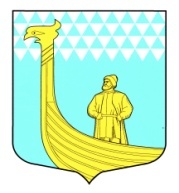 А  Д  М   И   Н   И  С  Т  Р  А  Ц  И  ЯМУНИЦИПАЛЬНОГО ОБРАЗОВАНИЯВЫНДИНООСТРОВСКОЕ СЕЛЬСКОЕ ПОСЕЛЕНИЕВОЛХОВСКОГО МУНИЦИПАЛЬНОГО РАЙОНАЛЕНИНГРАДСКОЙ  ОБЛАСТИПроект  ПОСТАНОВЛЕНИЕ                                                                           дер. Вындин ОстровВолховского района, Ленинградской областиот    «_ __»  февраля    2015 года                                        №   ___О внесении изменений в постановление администрации МО Вындиноостровское сельское поселение от 5 февраля 2014 года № 19 «Об утверждении Правил внутреннего трудового распорядка в администрации МО Вындиноостровское сельское поселение»В целях обеспечения рациональной организации служебной деятельности муниципальных и немуниципальных служащих, повышения ее эффективности, руководствуясь рекомендациями администрации Волховского муниципального района администрация муниципального образования Вындиноостровское сельское    п о с т а н о в л я е т:1.Внести изменения в  пункт 4.1. статьи 4   Правил внутреннего трудового распорядка в администрации МО Вындиноостровское сельское поселение и читать его в следующей редакции:«4. Режим рабочего времени и времени отдыха4.1.  Для работников Администрации устанавливается следующий режим служебного (рабочего) времени и времени отдыха:продолжительность служебной (рабочей) недели - пятидневная с двумя выходными днями (40 часов) для мужчин и 36 часов для женщин;выходные дни (еженедельный непрерывный отдых) - суббота, воскресенье; начало работы в 9 часов 00 минут, окончание - в 17 часов 00 минут  для женщин и с 9 =00 часов до 18=00 для мужчин;   перерыв  на обед с 13 часов  до 14 часов 48 минут – 48  минут,  далее по тексту»2. Специалисту администрации ответственному за кадровое делопроизводство ознакомить под роспись муниципальных служащих, проходящих муниципальную службу в администрации МО  Вындиноостровское сельское поселение Волховского муниципального района Ленинградской области, а также работников администрации МО  Вындиноостровское сельское поселение Волховского муниципального района Ленинградской области», замещающих должности, не являющиеся должностями муниципальной  службы, с  изменениями  внесенными в пункт 4.1. статьи 4 Правил внутреннего трудового распорядка в Администрации МО Вындиноостровское сельское  поселение и обеспечить их выполнение.4. Данное постановление вступает в силу с даты его подписания.5. Контроль за исполнением постановления  оставляю за собой.Глава администрации                                                                  М.Тимофеева